У кого что, а у нас – Масленица!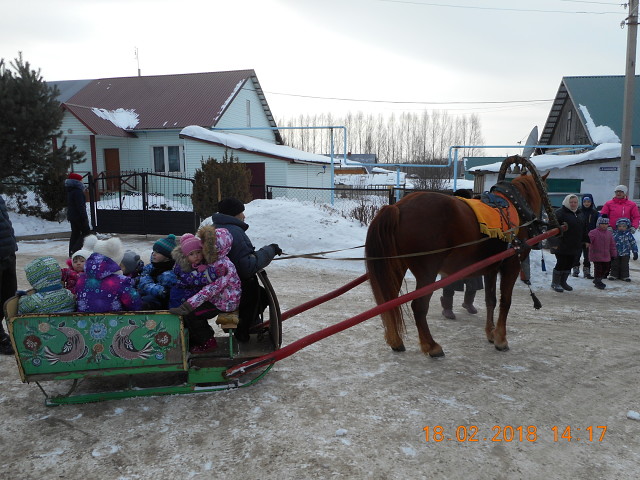 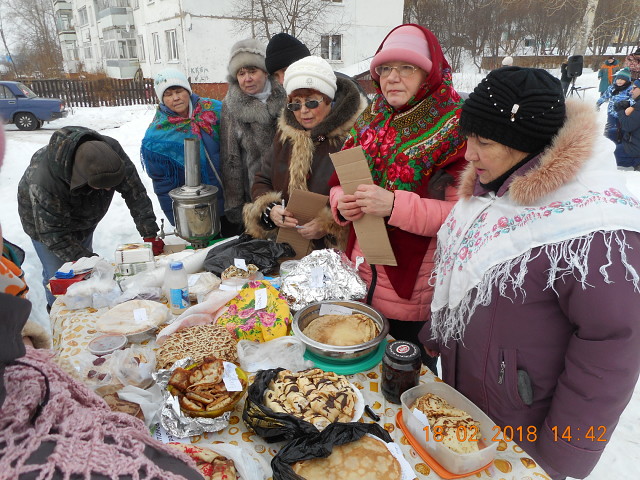 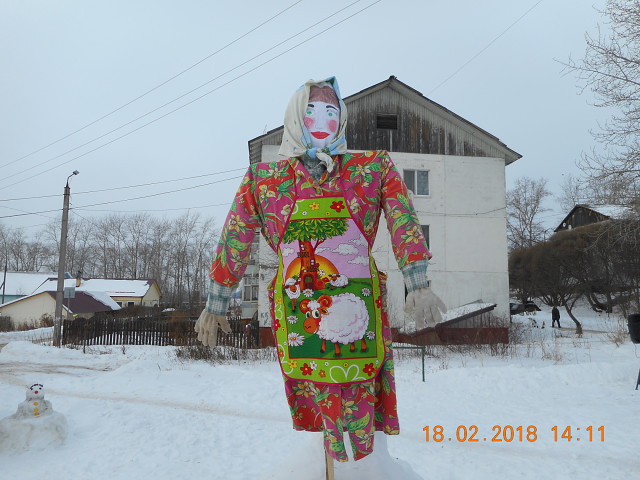 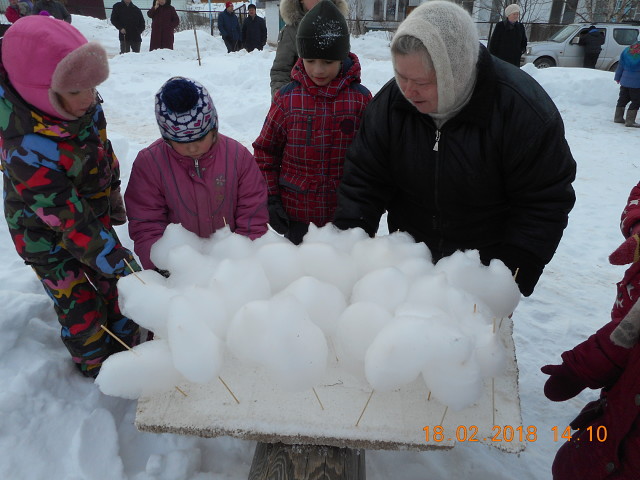 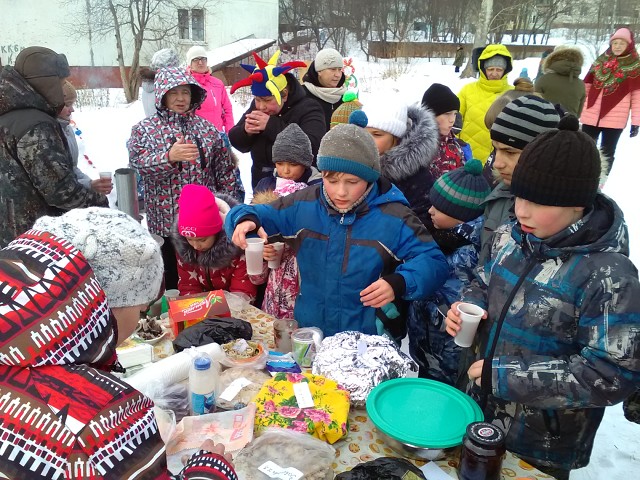 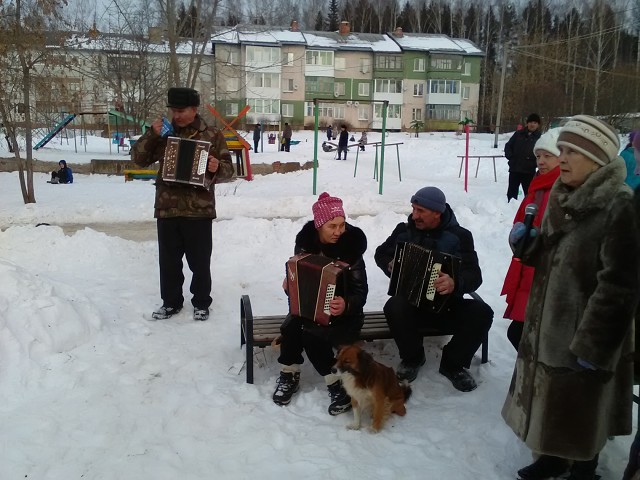 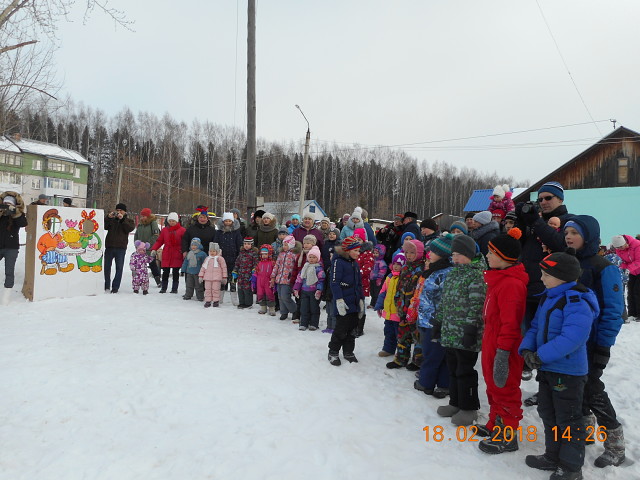 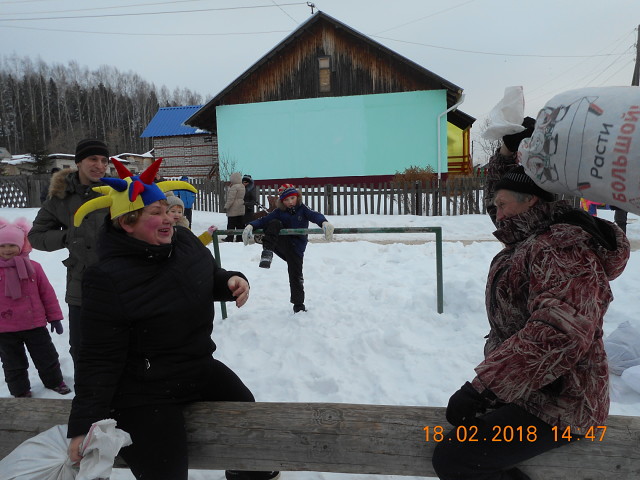 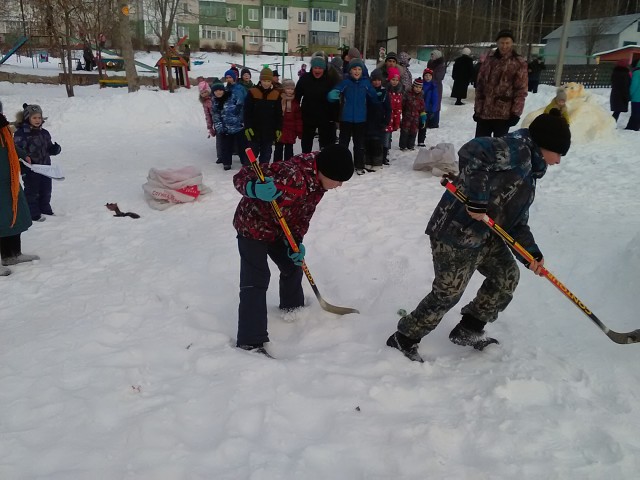 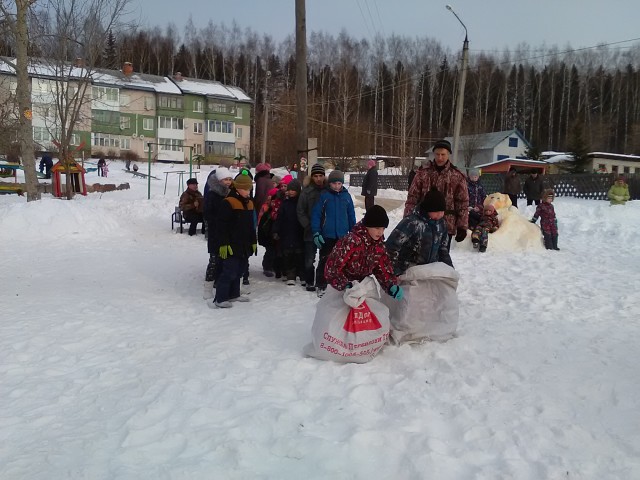 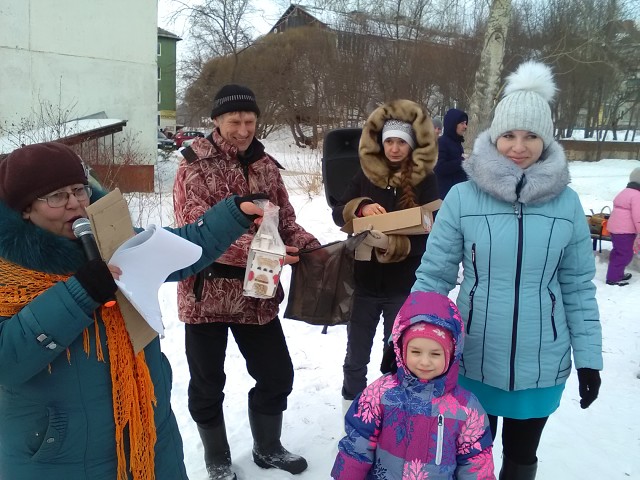 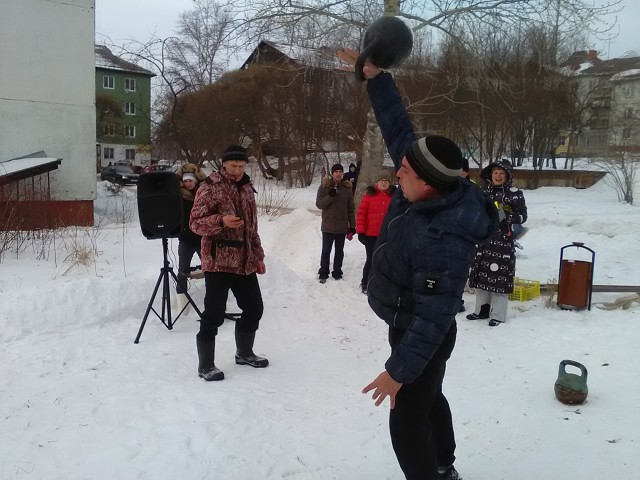 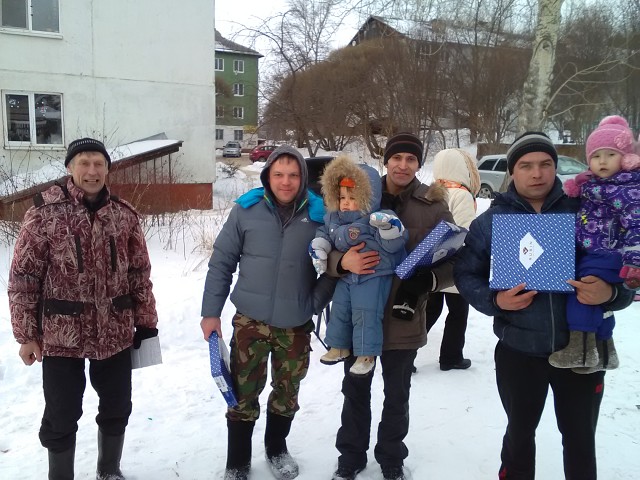 